CURRICULUM VITAEJOJY (ACCOUNTS &PROCUREMENT)PERSONAL PROFILE: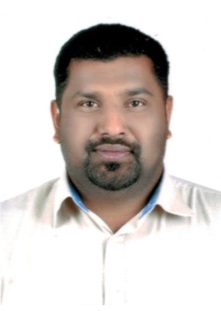 KEYS:7+yrs UAE Exp, 9+yrs Total Exp., UAE Driving License, EHS, Waste Management, Vehicle Fleet Exp., School Exp.EMAIL/ CONTACT:E: jojy.383462@2freemail.com WORK EXPERIENCE:Progress Rent a CarFleet AdministratorDepartment: Purchase and FleetMussafah, Abu Dhabi.(Dec 2015 to Aug 2018)Sunrise English Private SchoolProcurement AssistantDepartment: Purchase, Accounts and Maintenance Mussafah, Abu Dhabi.(May 2011 to Nov 2015)Wildlife Trust of IndiaAccountant AssistantDepartment: AccountsDelhi, India.(May 2010 to April 2011)Heads Up for TailsAdministrative OfficerDepartment:Accounts & AdministrationDelhi, India.(August 2009 – May 2010)LANGUAGES KNOWN:English, Hindi, Tamil and MalayalamPERSONAL DATA:Date of Birth : 18th May 1986Gender : MaleNationality : IndianMarital Status : MarriedVisa Status : Employment VisaCAREER OBJECTIVE:To work in growth-oriented organization and to obtain a very challenging position that will utilize my expertise, education background, which will expand my knowledge and offer better opportunities for personal and professional growth.JOB FUNCTIONS:Co-coordinating and controlling the all kinds of purchases as per the company policies. Co-coordinating and controlling the daily fleet operations.Taking quotations from different suppliers and analyzing and taking the right decision at right time.Maintain the good relationship with the suppliers and making the payments on right time. Accounts and bank reconciliations.Managing and controlling the daily fees collections and submitting the daily reports to the Management.Coordinating with EHS officer for the School Waste Management System. Coordinating with EHS Auditing with the WM consultancy.Preparing and providing annual maintenance contract with Medical Team.Controlling and managing the office petty cash and submitting the reports on time.Compile and analyze financial information to prepare financial statements including monthly and annual accounts.Ensure financial records are maintained in compliance with accepted policies and procedures.Resolve accounting discrepancies and irregularities.Continuous management and support of budget and forecast activities.Provides reports as required by Finance management team.Financial audit preparation and coordinate the audit process.Ensure accurate and appropriate recording and analysis of revenues and expenses.Assist with implementing and maintaining internal financial controls and procedures of the company.Develop and maintaining strong relationships with customers and agents.Acting as a contact between company and existing and potential markets.Getting payments from customers according to credit period given.EXPERTISE IN :Mastery of Microsoft Office programs (Word, Excel, PowerPoint)Coordination - Adjusting actions in relation to others' actions.Active Listening - Giving full attention to what other people are saying, taking time to understand the points being made, asking questions as appropriate, and not interrupting at inappropriate times.Speaking - Talking to others to convey information effectively.Critical Thinking - Using logic and reasoning to identify the strengths and weaknesses of alternative solutions, conclusions or approaches to problems.Persuasion - Persuading others to change their minds or behavior.Negotiation - Bringing others together and trying to reconcile differences.Service Orientation - Actively looking for ways to help people.CAREER OBJECTIVE:To work in growth-oriented organization and to obtain a very challenging position that will utilize my expertise, education background, which will expand my knowledge and offer better opportunities for personal and professional growth.JOB FUNCTIONS:Co-coordinating and controlling the all kinds of purchases as per the company policies. Co-coordinating and controlling the daily fleet operations.Taking quotations from different suppliers and analyzing and taking the right decision at right time.Maintain the good relationship with the suppliers and making the payments on right time. Accounts and bank reconciliations.Managing and controlling the daily fees collections and submitting the daily reports to the Management.Coordinating with EHS officer for the School Waste Management System. Coordinating with EHS Auditing with the WM consultancy.Preparing and providing annual maintenance contract with Medical Team.Controlling and managing the office petty cash and submitting the reports on time.Compile and analyze financial information to prepare financial statements including monthly and annual accounts.Ensure financial records are maintained in compliance with accepted policies and procedures.Resolve accounting discrepancies and irregularities.Continuous management and support of budget and forecast activities.Provides reports as required by Finance management team.Financial audit preparation and coordinate the audit process.Ensure accurate and appropriate recording and analysis of revenues and expenses.Assist with implementing and maintaining internal financial controls and procedures of the company.Develop and maintaining strong relationships with customers and agents.Acting as a contact between company and existing and potential markets.Getting payments from customers according to credit period given.EXPERTISE IN :Mastery of Microsoft Office programs (Word, Excel, PowerPoint)Coordination - Adjusting actions in relation to others' actions.Active Listening - Giving full attention to what other people are saying, taking time to understand the points being made, asking questions as appropriate, and not interrupting at inappropriate times.Speaking - Talking to others to convey information effectively.Critical Thinking - Using logic and reasoning to identify the strengths and weaknesses of alternative solutions, conclusions or approaches to problems.Persuasion - Persuading others to change their minds or behavior.Negotiation - Bringing others together and trying to reconcile differences.Service Orientation - Actively looking for ways to help people.EDUCATION QUALIFICATIONS :DECLARATION :I hereby declare that all the statements made in the above application are correct to the best of my knowledge and belief.EDUCATION QUALIFICATIONS :DECLARATION :I hereby declare that all the statements made in the above application are correct to the best of my knowledge and belief.